Delaware Volunteer Firefighters Association and Ladies Auxiliaries2021 Conference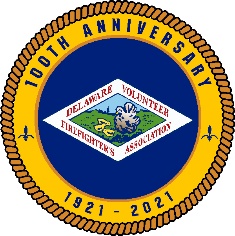 September 14 – 17, 2021Annual Conference Booklet AdvertisingThe Delaware Volunteer Firefighter’s Association and the Ladies Auxiliary will be celebrating 100 years of serving the State of Delaware at our annual conference at the Chase Center in Wilmington. The Conference Committee is selling ads to be included in the Annual Conference Booklet. They are available to advertise a business; to recognize fire service members for years of service; to honor a member for holding an office or a special anniversary and so much more. Ad size				 PriceFull Page			$ 150.00½ Page				$ 75.00¼ Page				$ 50.001/8 Page			$ 25.00Patron Ad			$ 5.00All ads must be received by July 15, 2021. Please email the ad, in .pdf format, to DVFACONFERENCEBOOK@gmail.com. If you have any questions, please send an email to the address above. Please complete this form and return with payment to the address listed below. Please make the check payable to the Delaware Volunteer Firefighter’s Association.Regina Headley-Marvel22635 Zoar RoadGeorgetown, DE 19947Attn: Conference Book. Name of Fire Company/Individual/Business___________________________________Address and Phone number_____________________________________________Email address______________________________________________________Ad Size ____________                                     Amount _____________________